3. Роспись блузки, юбки, фортука матрешки Выполнив платок на матрешке, приступаем к блузке. Такой порядок  выполнения работы гарантирует ее аккуратность. Блузка должна отличаться от платка и сарафана, поэтому она должна быть светлее по тону и проще по орнаменту. 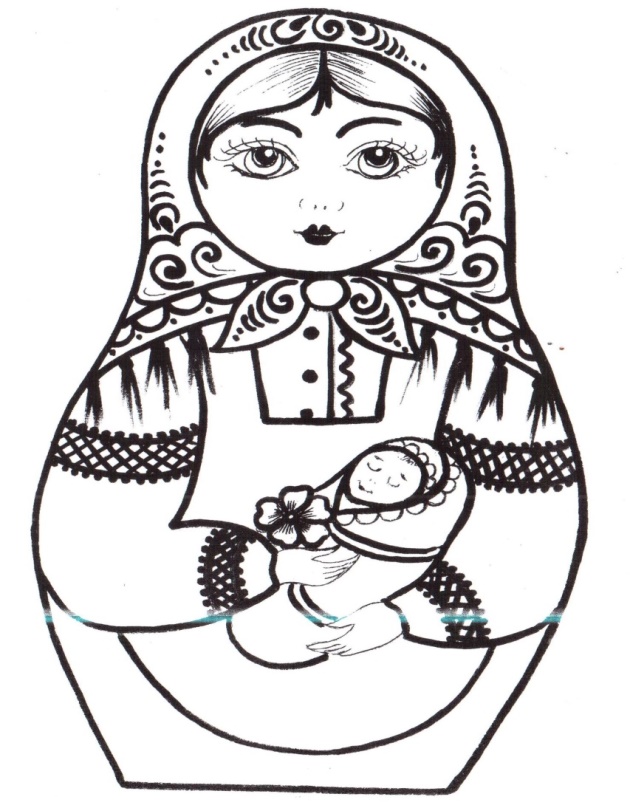 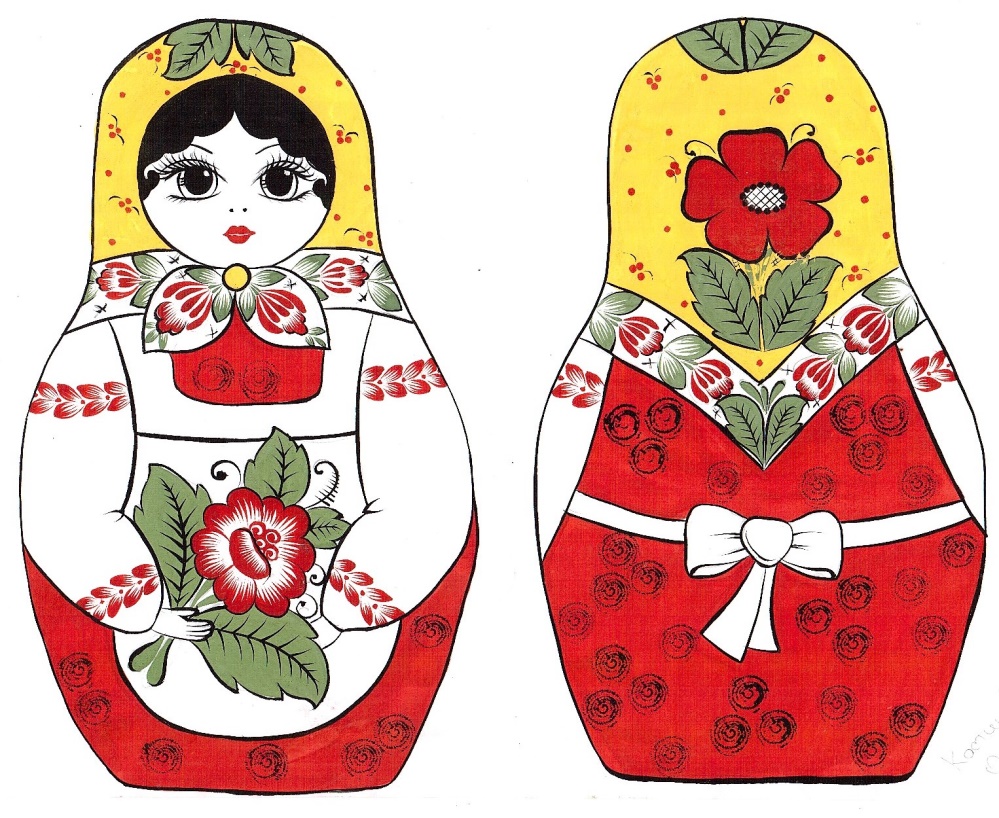 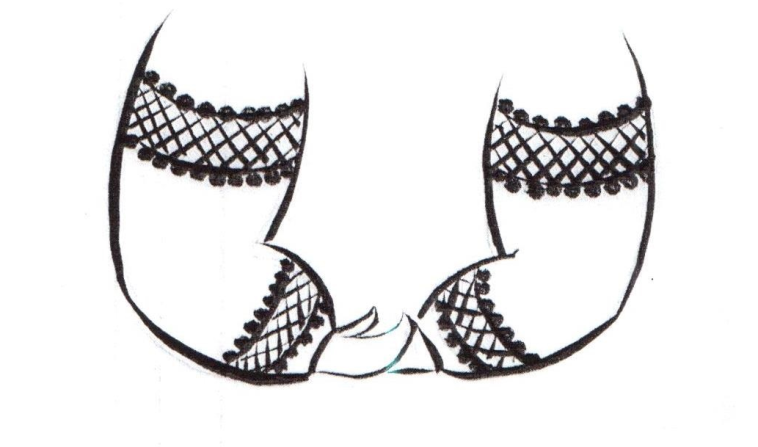 Юбка может выполняться на матрешке, как простыми элементами, так и  сложными.   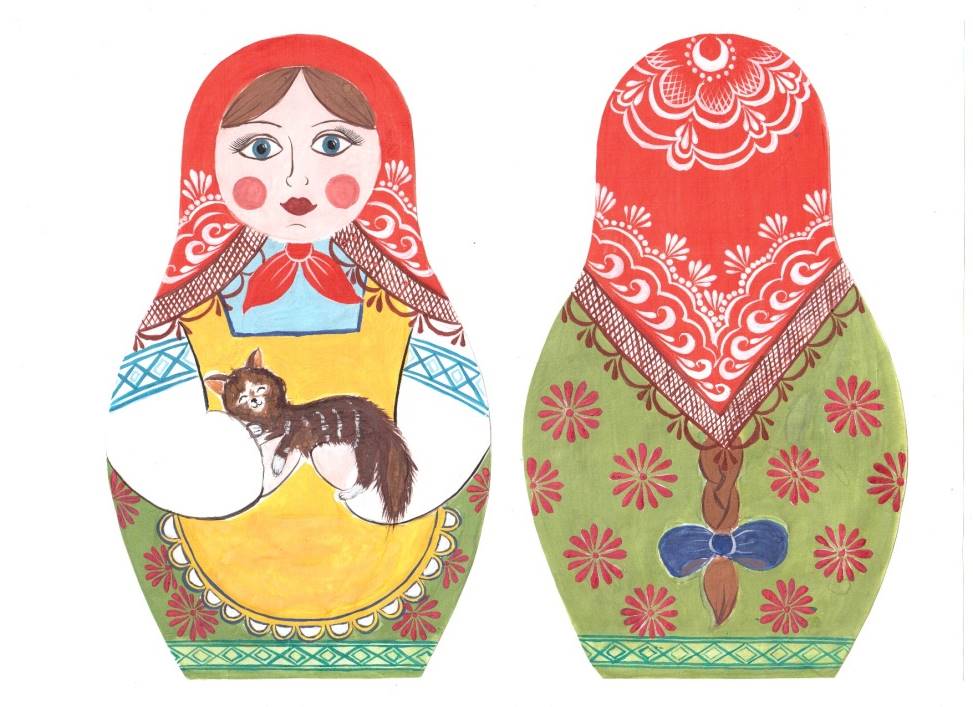 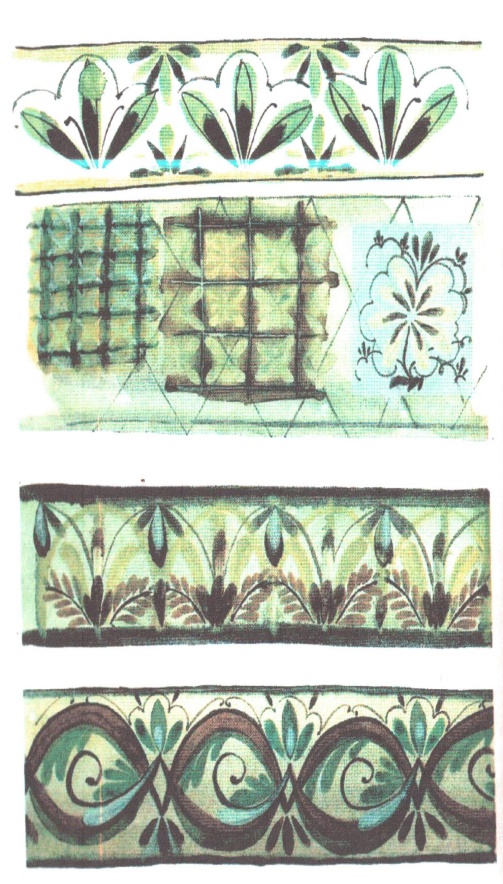 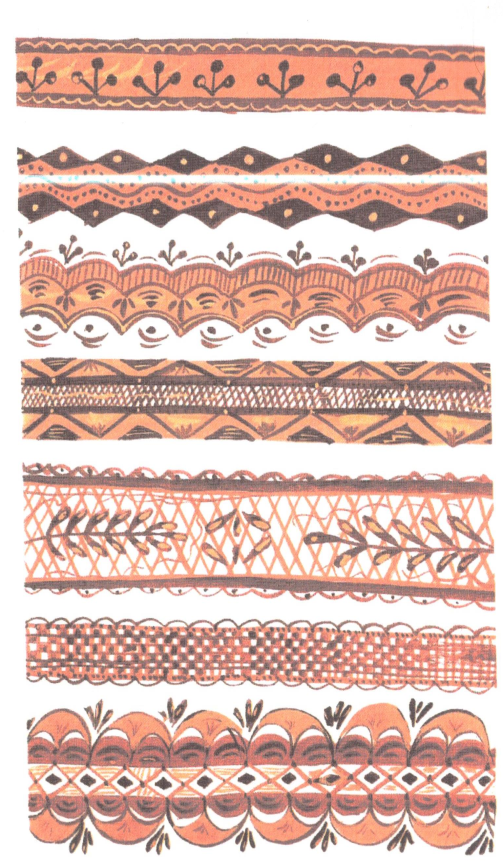 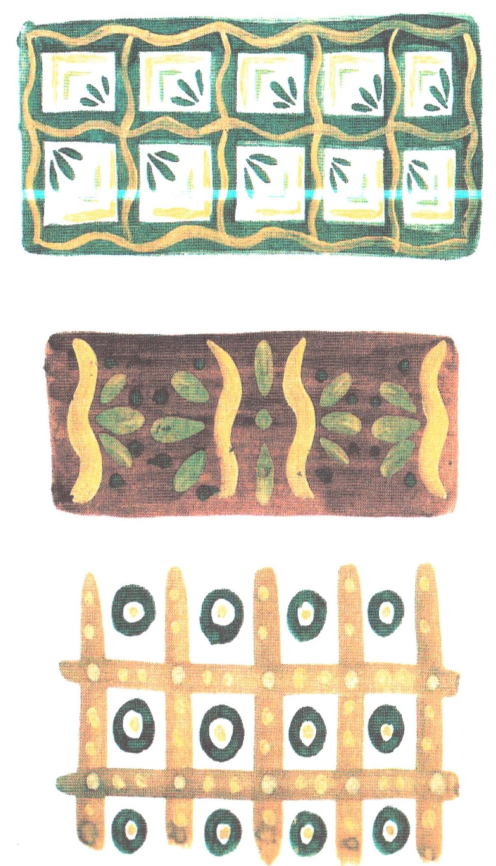 Фартук рисуется не всегда на матрешке, а если рисуется, то в основном простыми элементами: завитки, сеточка, спирали и т. д. По цвету он может быть разным.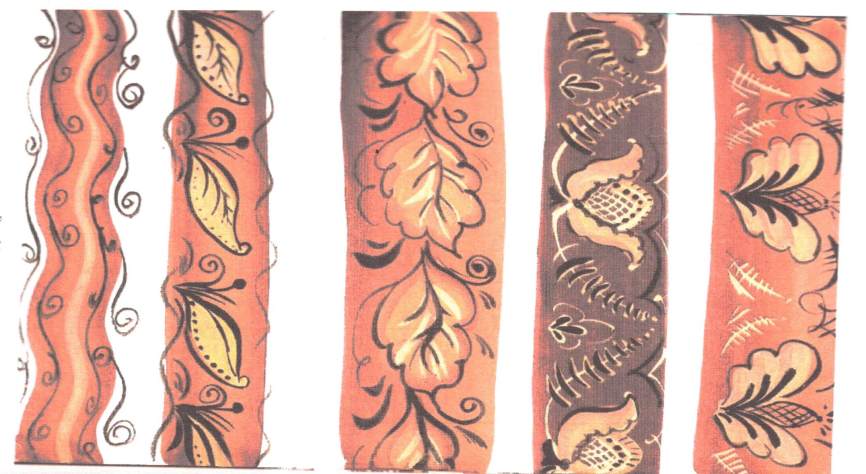 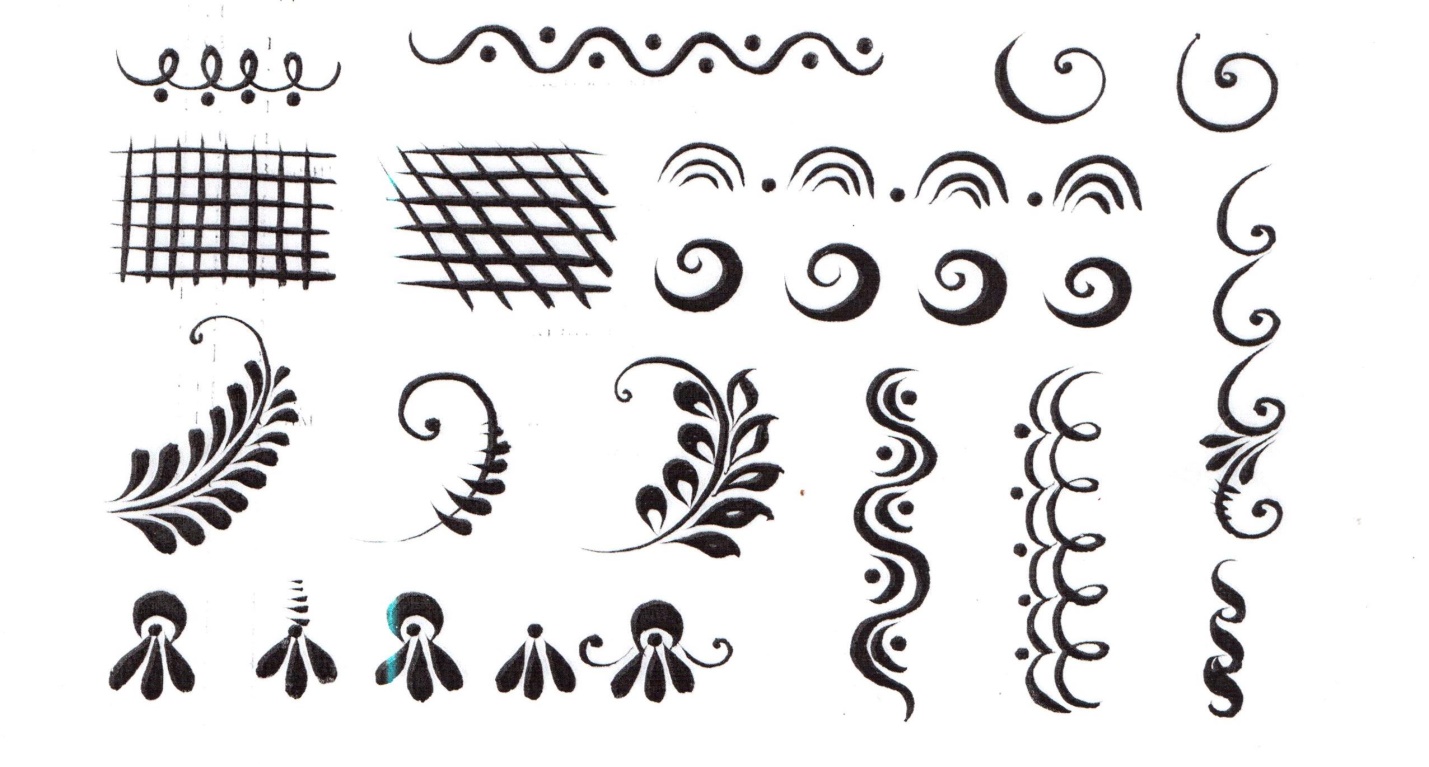 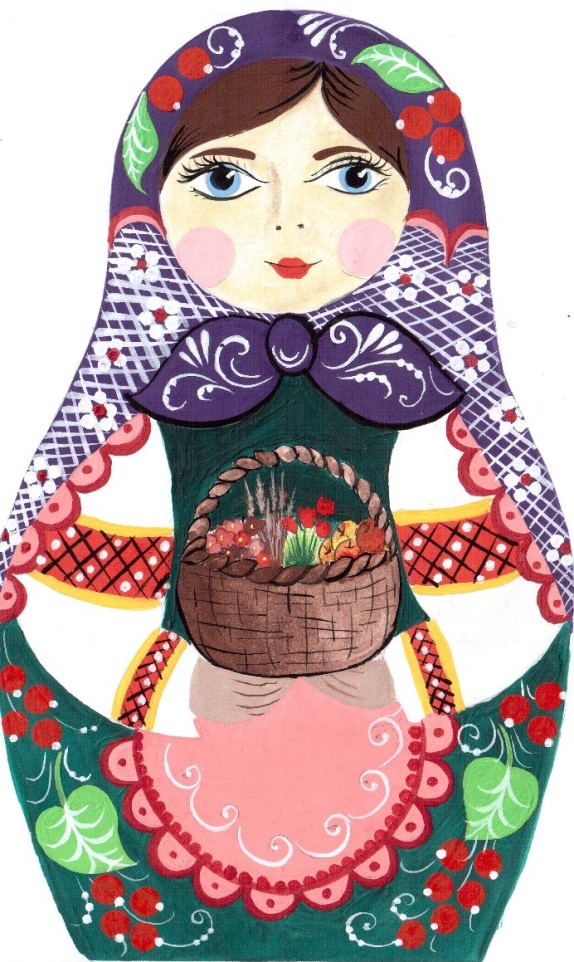 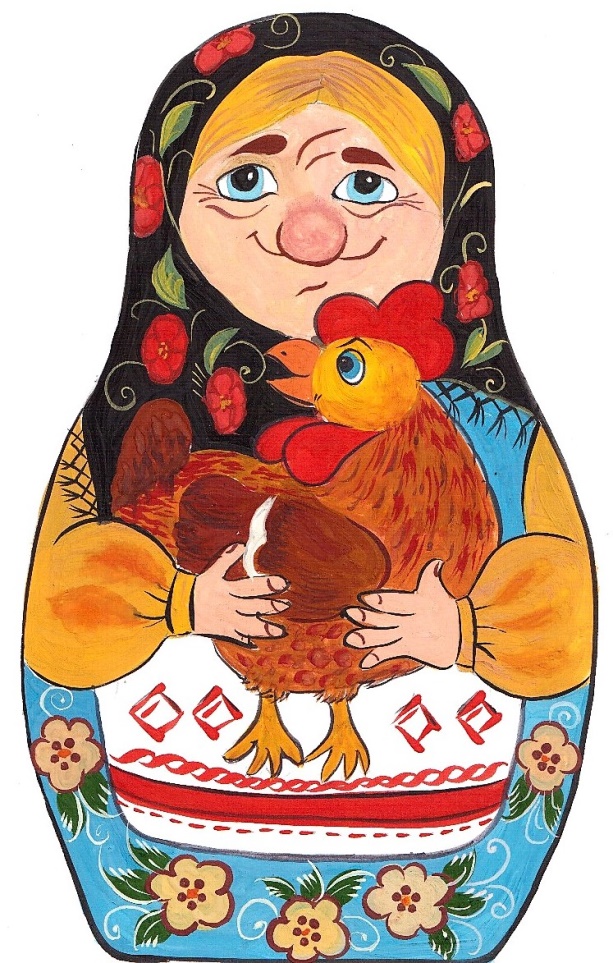 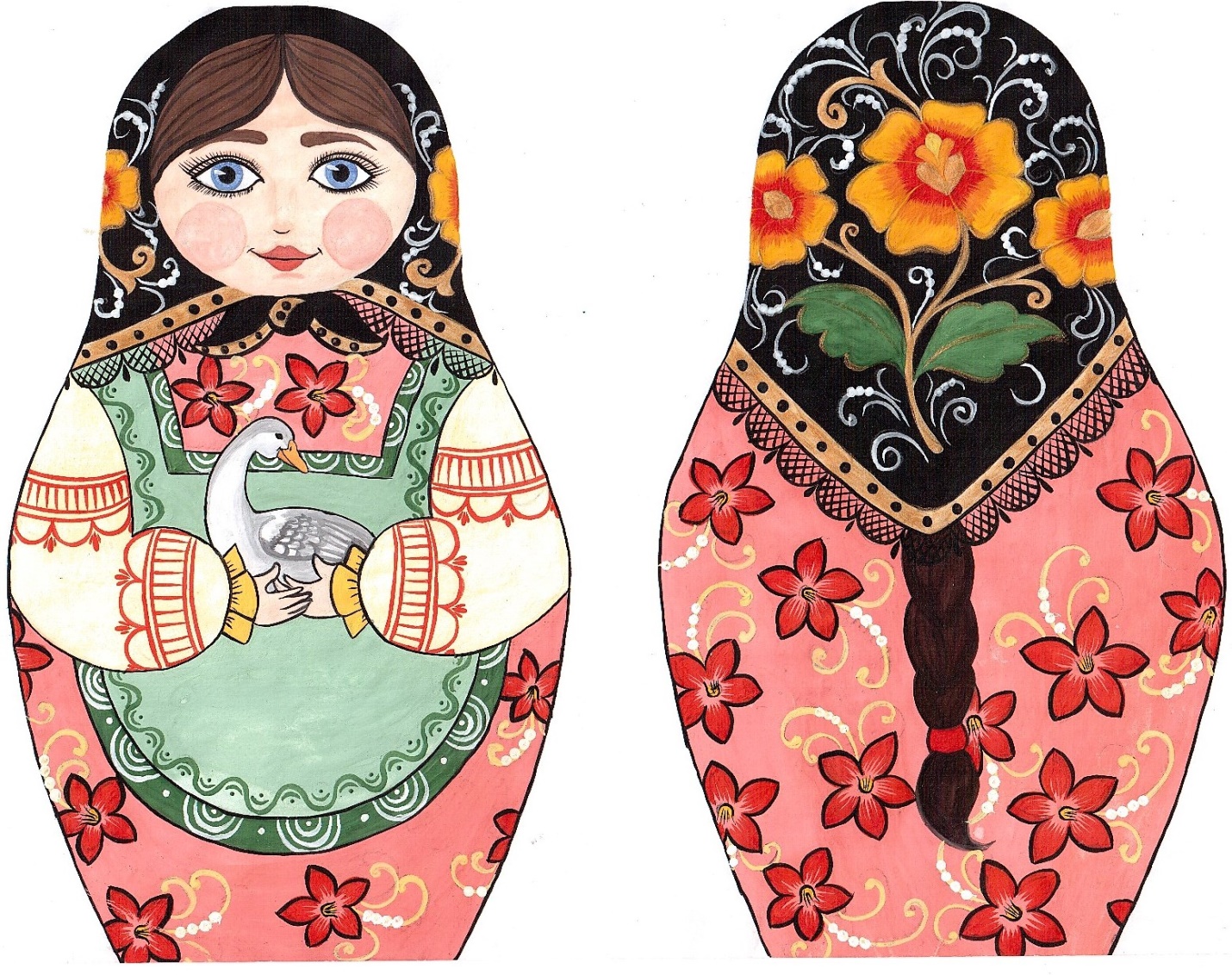 